СОВЕТ ДЕПУТАТОВ ГОРОДА НОВОСИБИРСКА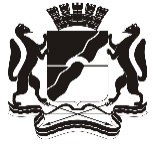 РЕШЕНИЕРассмотрев проект решения Совета депутатов города Новосибирска «О внесении изменений в Программу комплексного развития социальной инфраструктуры города Новосибирска на 2017 – 2030 годы, утвержденную решением Совета депутатов города Новосибирска от 21.12.2016 № 329» (далее – проект решения), Совет депутатов города Новосибирска РЕШИЛ:1. Принять в первом чтении проект решения (приложение).2. Субъектам, предусмотренным пунктом 1 статьи 75 Регламента Совета депутатов города Новосибирска, внести в постоянную комиссию Совета депутатов города Новосибирска по градостроительству свои поправки к проекту решения, принятому в первом чтении. 3. Решение вступает в силу со дня его принятия.4. Контроль за исполнением решения возложить на постоянную комиссию Совета депутатов города Новосибирска по градостроительству. Разослать:1. Прокурору города2. Правовое управление Совета депутатов3. Отдел протокольного обеспеченияСОГЛАСОВАНОПриложениек решению Совета депутатовгорода Новосибирскаот 19.06.2019 № 818ПроектСОВЕТ ДЕПУТАТОВ ГОРОДА НОВОСИБИРСКАРЕШЕНИЕВ целях уточнения объема финансирования и корректировки мероприятий (инвестиционных проектов), на основании Градостроительного кодекса Российской Федерации, в соответствии с Федеральным законом от 06.10.2003 № 131-ФЗ «Об общих принципах организации местного самоуправления в Российской Федерации», постановлением Правительства Российской Федерации от 01.10.2015 № 1050 «Об утверждении требований к программам комплексного развития социальной инфраструктуры поселений, городских округов», Генеральным планом города Новосибирска, утвержденным решением Совета депутатов города Новосибирска от 26.12.2007 № 824, руководствуясь статьей 35 Устава города Новосибирска, Совет депутатов города Новосибирска РЕШИЛ:1. Внести в Программу комплексного развития социальной инфраструктуры города Новосибирска на 2017 – 2030 годы, утвержденную решением Совета депутатов города Новосибирска от 21.12.2016 № 329 (в редакции решения Совета депутатов города Новосибирска от 28.03.2018 № 568), следующие изменения:1.1. Строку «Объемы и источники финансирования Программы» таблицы раздела 1 изложить в следующей редакции:1.2. Таблицу 6 раздела 4 изложить в редакции приложения 1 к настоящему решению.1.3. В приложении 2:1.3.1. В таблице:1.3.1.1. В разделе 1:строку 1.2 изложить в следующей редакции:в строке 1.3 цифры «2020» заменить цифрами «2030»;строки 1.6, 1.7 изложить в следующей редакции:строку 1.9 изложить в следующей редакции:строки 1.13 – 1.18 изложить в следующей редакции:в строке 1.19 цифры «150» заменить цифрами «200»;строки 1.20, 1.21 изложить в следующей редакции:в строке 1.25 цифры «165» заменить цифрами «160»;строку 1.30 изложить в следующей редакции:строки 1.34 – 1.36 изложить в следующей редакции:строки 1.46 – 1.50 изложить в следующей редакции:в строке 1.57 цифры «300» заменить цифрами «265»;строку 1.58 признать утратившей силу;строку 1.63 изложить в следующей редакции:строки 1.71, 1.72 изложить в следующей редакции:в строке 1.83 цифры «240» заменить цифрами «145»;в строке 1.84 цифры «2018» заменить цифрами «2020»;в строке 1.85 цифры «2017» заменить цифрами «2019»;строку 1.85.8 изложить в следующей редакции:дополнить строками 1.85.9 – 1.85.25 следующего содержания:в строке 1.86 цифры «180» заменить цифрами «299»;в строке 1.88 цифры «460829,60» заменить цифрами «454704,4»;строки 1.91 – 1.93 изложить в следующей редакции:в строке 1.96 цифры «39097,60» заменить цифрами «129097,6», цифры «353956,40» заменить цифрами «245106,5»;в строке 1.97 цифры «2019» заменить цифрами «2025»;в строке 1.99 цифры «2020» заменить цифрами «2023»;в строке 1.100 цифры «2020» заменить цифрами «2024»;строку 1.101 изложить в следующей редакции:строку 1.110 изложить в следующей редакции:в строке 1.120 слово «Тюленина» заменить словами «Михаила Немыткина»;в строке 1.122 слово «Дукача» заменить словом «Забалуева»;в строке 1.124 слова «Строительство школы по ул. Героев Революции» заменить словами «Реконструкция школы № 144 по ул. Героев Революции, 103»;строку 1.141 изложить в следующей редакции:строку 1.142 признать утратившей силу;в строке 1.145 цифры «2029» заменить цифрами «2024»;строку 1.156 изложить в следующей редакции:в строке 1.160 цифры «2021» заменить цифрами «2025»;в строке 1.163 цифры «554084,50» заменить цифрами «480360,0», цифры «156280,30» заменить цифрами «135485,2», цифры «21535,90» заменить цифрами «116055,5»;в строке 1.165 слова «Б. Хмельницкого, 37» заменить словами «Александра Невского, 5, Александра Невского, 7»;дополнить строками 1.168 – 1.172 следующего содержания:в строке «Итого по области:» цифры «64366938,57» заменить цифрами «68668171,76».1.3.1.2. В разделе 2:строки 2.1, 2.2 изложить в следующей редакции:строки 2.5 – 2.7 изложить в следующей редакции:строку 2.9 изложить в следующей редакции:строку 2.49 признать утратившей силу;в строке 2.89 слово «Томской» заменить словом «Новоуральской»;строку 2.93 изложить в следующей редакции:дополнить строкой 2.97 следующего содержания:в строке «Итого по области, в том числе:» слова «, в том числе» исключить, цифры «87620000,00» заменить цифрами «87548444,10».1.3.1.3. В разделе 3:в строке 3.1 цифры «2018» заменить цифрами «2020»;строку 3.2 изложить в следующей редакции:в строке 3.4 цифры «2019» заменить цифрами «2020»;строку 3.8 изложить в следующей редакции:строку 3.19 изложить в следующей редакции:строку 3.23 изложить в следующей редакции:строку 3.32 признать утратившей силу;в строке 3.33 цифры «2018» заменить цифрами «2020»;строки 3.35, 3.36 изложить в следующей редакции:строку 3.39 изложить в следующей редакции:строку 3.41 изложить в следующей редакции:дополнить строками 3.48, 3.49 следующего содержания:в строке «Итого по области:» цифры «24531047,43» заменить цифрами «24072516,75».1.3.1.4. В разделе 4:в строке 4.1 цифры «2018» заменить цифрами «2020»;в строке 4.2 цифры «2019» заменить цифрами «2020»;в строке 4.15 слово «центра» заменить словами «центра с библиотекой»;в строке 4.21 слова «центра по ул. Николы Сотникова» заменить словами «центра с библиотекой по ул. Николая Сотникова»;в строке 4.22 слово «центра» заменить словами «центра с библиотекой»;строку 4.23 признать утратившей силу;дополнить строками 4.25, 4.26 в следующей редакции:в строке «Итого по области:» цифры «8615000,00» заменить цифрами «8595000,00».1.3.1.5. В строке «Итого по Программе, в том числе:» цифры «185132986,00» заменить цифрами «188884132,61».1.3.1.6. В строке «за счет средств федерального бюджета:» цифры «4948646,75» заменить цифрами «8112280,04».1.3.1.7. В строке «за счет средств областного бюджета:» цифры «93186089,32» заменить цифрами «94432640,29».1.3.1.8. В строке «за счет средств бюджета города:» цифры «71400105,50» заменить цифрами «73659046,50».1.3.1.9. В строке «за счет внебюджетных источников:» цифры «15598144,43» заменить цифрами «12680165,78».1.3.2. Приложения 2, 7, 9, 14 – 18, 21, 22, 30, 33 – 36, 42, 46 – 51, 57 к Перечню мероприятий (инвестиционных проектов) по проектированию, строительству и реконструкции объектов социальной инфраструктуры города Новосибирска изложить соответственно в редакции приложений 2 – 24 к настоящему решению.1.3.3. Приложение 58 к Перечню мероприятий (инвестиционных проектов) по проектированию, строительству и реконструкции объектов социальной инфраструктуры города Новосибирска признать утратившим силу.1.3.4. Приложения 72, 75, 80, 85.5, 85.8 к Перечню мероприятий (инвестиционных проектов) по проектированию, строительству и реконструкции объектов социальной инфраструктуры города Новосибирска изложить соответственно в редакции приложений 25 – 29 к настоящему решению.1.3.5. Дополнить приложениями 85.9 – 85.25 к Перечню мероприятий (инвестиционных проектов) по проектированию, строительству и реконструкции объектов социальной инфраструктуры города Новосибирска в редакции приложений 30 – 46 к настоящему решению.1.3.6. Приложения 87, 88, 91, 107, 110, 120, 122 – 124, 133, 138, 140, 141 к Перечню мероприятий (инвестиционных проектов) по проектированию, строительству и реконструкции объектов социальной инфраструктуры города Новосибирска изложить соответственно в редакции приложений 47 – 59 к настоящему решению.1.3.7. Приложение 142 к Перечню мероприятий (инвестиционных проектов) по проектированию, строительству и реконструкции объектов социальной инфраструктуры города Новосибирска признать утратившим силу.1.3.8. Приложение 160.5 к Перечню мероприятий (инвестиционных проектов) по проектированию, строительству и реконструкции объектов социальной инфраструктуры города Новосибирска изложить в редакции приложения 60 к настоящему решению.1.3.9. Дополнить приложениями 160.8 – 160.12 к Перечню мероприятий (инвестиционных проектов) по проектированию, строительству и реконструкции объектов социальной инфраструктуры города Новосибирска в редакции приложений 61 – 65 к настоящему решению.1.3.10. Приложения 161, 162, 165 – 167, 169 к Перечню мероприятий (инвестиционных проектов) по проектированию, строительству и реконструкции объектов социальной инфраструктуры города Новосибирска изложить соответственно в редакции приложений 66 – 71 к настоящему решению.1.3.11. Приложение 209 к Перечню мероприятий (инвестиционных проектов) по проектированию, строительству и реконструкции объектов социальной инфраструктуры города Новосибирска признать утратившим силу.1.3.12. Приложения 210, 247, 249, 253 к Перечню мероприятий (инвестиционных проектов) по проектированию, строительству и реконструкции объектов социальной инфраструктуры города Новосибирска изложить соответственно в редакции приложений 72 – 75 к настоящему решению.1.3.13. Дополнить приложением 256.1 к Перечню мероприятий (инвестиционных проектов) по проектированию, строительству и реконструкции объектов социальной инфраструктуры в редакции приложения 76 к настоящему решению.1.3.14. Приложения 258, 260, 264, 266, 275, 290 – 292, 295 к Перечню мероприятий (инвестиционных проектов) по проектированию, строительству и реконструкции объектов социальной инфраструктуры изложить соответственно в редакции приложений 77 – 85 к настоящему решению.1.3.15. Дополнить приложениями 295.9, 295.10 к Перечню мероприятий (инвестиционных проектов) по проектированию, строительству и реконструкции объектов социальной инфраструктуры в редакции приложений 86, 87 к настоящему решению.1.3.16. Приложения 310, 316, 317 к Перечню мероприятий (инвестиционных проектов) по проектированию, строительству и реконструкции объектов социальной инфраструктуры изложить соответственно в редакции приложений 88 – 90 к настоящему решению1.3.17. Приложение 318 к Перечню мероприятий (инвестиционных проектов) по проектированию, строительству и реконструкции объектов социальной инфраструктуры города Новосибирска признать утратившим силу.1.3.18. Дополнить приложениями 320, 321 к Перечню мероприятий (инвестиционных проектов) по проектированию, строительству и реконструкции объектов социальной инфраструктуры города Новосибирска в редакции приложений 91, 92 к настоящему решению.2. Решение вступает в силу на следующий день после его официального опубликования.3. Контроль за исполнением решения возложить на постоянную комиссию Совета депутатов города Новосибирска по градостроительству, постоянную комиссию Совета депутатов города Новосибирска по социальной политике и образованию, постоянную комиссию Совета депутатов города Новосибирска по культуре, спорту, молодежной политике, международному и межмуниципальному сотрудничеству.____________Приложение 1к решению Совета депутатовгорода Новосибирскаот ______________ № ______Таблица 6______________От 19.06.2019г. Новосибирск№ 818О принятии в первом чтении проекта решения Совета депутатов города Новосибирска «О внесении изменений в Программу комплексного развития социальной инфраструктуры города Новосибирска на 2017 – 2030 годы, утвержденную решением Совета депутатов города Новосибирска от 21.12.2016 № 329» Председатель Совета депутатовгорода НовосибирскаД. В. Асанцев              Начальник управления по правовым и экономическим вопросамО. А. КондратенкоО внесении изменений в Программу комплексного развития социальной инфраструктуры города Новосибирска на 2017 – 2030 годы, утвержденную решением Совета депутатов города Новосибирска от 21.12.2016 № 329Объемы и источники финансирования ПрограммыФинансирование Программы осуществляется в объеме 188884132,61 тыс. рублей, в том числе:за счет средств федерального бюджета – 8112280,04 тыс. руб.;за счет средств областного бюджета – 94432640,29 тыс. руб.;за счет средств бюджета города – 73659046,50 тыс. руб.;за счет внебюджетных источников – 12680165,78 тыс. руб.1.2Строительство детского сада по ул. Междуреченской, 2/3 в Ленинском районе на 145 мест (Приложение 2)102150,00федеральный бюджет2019Правительство Новосибирской области, мэрия города Новосибирска1.2Строительство детского сада по ул. Междуреченской, 2/3 в Ленинском районе на 145 мест (Приложение 2)65292,70областной бюджет2019Правительство Новосибирской области, мэрия города Новосибирска1.2Строительство детского сада по ул. Междуреченской, 2/3 в Ленинском районе на 145 мест (Приложение 2)5600,30бюджет города2019Правительство Новосибирской области, мэрия города Новосибирска1.6Строительство детского сада по ул. Заозерной в Ленинском районе на 350 мест (Приложение 6)230754,00федеральный бюджет2020Правительство Новосибирской области, мэрия города Новосибирска1.6Строительство детского сада по ул. Заозерной в Ленинском районе на 350 мест (Приложение 6)9614,80областной бюджет2020Правительство Новосибирской области, мэрия города Новосибирска1.6Строительство детского сада по ул. Заозерной в Ленинском районе на 350 мест (Приложение 6)47702,30бюджет города2020Правительство Новосибирской области, мэрия города Новосибирска1.7Строительство детского сада по ул. Тельмана, 3б в Первомайском районе на 220 мест (Приложение 7)148400,70федеральный бюджет2020Правительство Новосибирской области, мэрия города Новосибирска1.7Строительство детского сада по ул. Тельмана, 3б в Первомайском районе на 220 мест (Приложение 7)6183,40областной бюджет2020Правительство Новосибирской области, мэрия города Новосибирска1.7Строительство детского сада по ул. Тельмана, 3б в Первомайском районе на 220 мест (Приложение 7)3963,70бюджет города2020Правительство Новосибирской области, мэрия города Новосибирска1.9Строительство второго корпуса детского сада-яслей № 32 по ул. Кошурникова, 29/2, в Дзержинском районе на 80 мест (Приложение 9)39024,30федеральный бюджет2019Правительство Новосибирской области, мэрия города Новосибирска1.9Строительство второго корпуса детского сада-яслей № 32 по ул. Кошурникова, 29/2, в Дзержинском районе на 80 мест (Приложение 9)11006,90областной бюджет2019Правительство Новосибирской области, мэрия города Новосибирска1.9Строительство второго корпуса детского сада-яслей № 32 по ул. Кошурникова, 29/2, в Дзержинском районе на 80 мест (Приложение 9)9060,30бюджет города2019Правительство Новосибирской области, мэрия города Новосибирска1.13Строительство детского сада в жилом массиве «Ясный берег» в Ленинском районе на 220 мест (Приложение 13)114000,00бюджет города2022мэрия города Новосибирска1.14Строительство детского сада по ул. Охотской в Заельцовском районе на 200 мест (Приложение 14)111717,70федеральный бюджет2020Правительство Новосибирской области1.14Строительство детского сада по ул. Охотской в Заельцовском районе на 200 мест (Приложение 14)47879,00областной бюджет2020Правительство Новосибирской области1.15Строительство детского сада по ул. Никитина в Октябрьском районе на 220 мест (Приложение 15)174800,00бюджет города2022мэрия города Новосибирска1.16Строительство детского сада по ул. Мира, 9а в Кировском районе на 165 мест (Приложение 16)115233,30федеральный бюджет2020Правительство Новосибирской области, мэрия города Новосибирска1.16Строительство детского сада по ул. Мира, 9а в Кировском районе на 165 мест (Приложение 16)4801,30областной бюджет2020Правительство Новосибирской области, мэрия города Новосибирска1.16Строительство детского сада по ул. Мира, 9а в Кировском районе на 165 мест (Приложение 16)3077,80бюджет города2020Правительство Новосибирской области, мэрия города Новосибирска1.17Строительство детского сада по ул. Спортивной, 19/1 в Ленинском районе на 220 мест (Приложение 17)103232,90федеральный бюджет2019Правительство Новосибирской области, мэрия города Новосибирска1.17Строительство детского сада по ул. Спортивной, 19/1 в Ленинском районе на 220 мест (Приложение 17)29117,00областной бюджет2019Правительство Новосибирской области, мэрия города Новосибирска1.17Строительство детского сада по ул. Спортивной, 19/1 в Ленинском районе на 220 мест (Приложение 17)9556,20бюджет города2019Правительство Новосибирской области, мэрия города Новосибирска1.18Реконструкция детского сада № 15 по пер. 4-му Римского-Корсакова в Ленинском районе на 280 мест (Приложение 18)300000,00бюджет города2022мэрия города Новосибирска1.20Строительство детского сада по ул. 9-го Ноября, 49, в Октябрьском районе на 265 мест (Приложение 20)177447,20федеральный бюджет2021Правительство Новосибирской области, мэрия города Новосибирска1.20Строительство детского сада по ул. 9-го Ноября, 49, в Октябрьском районе на 265 мест (Приложение 20)7393,60областной бюджет2021Правительство Новосибирской области, мэрия города Новосибирска1.20Строительство детского сада по ул. 9-го Ноября, 49, в Октябрьском районе на 265 мест (Приложение 20)18239,50бюджет города2021Правительство Новосибирской области, мэрия города Новосибирска1.21Строительство детского сада по ул. Краузе в Калининском районе на 160 мест (Приложение 21)103500,00областной бюджет2020Правительство Новосибирской области1.30Строительство детского сада по ул. Виктора Уса, 13/1 в Кировском районе на 165 мест (Приложение 30)115233,30федеральный бюджет2020Правительство Новосибирской области, мэрия города Новосибирска1.30Строительство детского сада по ул. Виктора Уса, 13/1 в Кировском районе на 165 мест (Приложение 30)4801,40областной бюджет2020Правительство Новосибирской области, мэрия города Новосибирска1.30Строительство детского сада по ул. Виктора Уса, 13/1 в Кировском районе на 165 мест (Приложение 30)4098,80бюджет города2020Правительство Новосибирской области, мэрия города Новосибирска1.34Строительство детского сада по ул. В. Высоцкого, 36/2 в Октябрьском районе на 120 мест (Приложение 34) 84608,10федеральный бюджет2020Правительство Новосибирской области, мэрия города Новосибирска1.34Строительство детского сада по ул. В. Высоцкого, 36/2 в Октябрьском районе на 120 мест (Приложение 34) 3525,30областной бюджет2020Правительство Новосибирской области, мэрия города Новосибирска1.34Строительство детского сада по ул. В. Высоцкого, 36/2 в Октябрьском районе на 120 мест (Приложение 34) 3525,50бюджет города2020Правительство Новосибирской области, мэрия города Новосибирска1.35Строительство детского сада-яслей по ул. Чехова, 198 в Октябрьском районе на 120 мест (Приложение 35)57987,90федеральный бюджет2019Правительство Новосибирской области, мэрия города Новосибирска1.35Строительство детского сада-яслей по ул. Чехова, 198 в Октябрьском районе на 120 мест (Приложение 35)16355,50областной бюджет2019Правительство Новосибирской области, мэрия города Новосибирска1.35Строительство детского сада-яслей по ул. Чехова, 198 в Октябрьском районе на 120 мест (Приложение 35)13318,20бюджет города2019Правительство Новосибирской области, мэрия города Новосибирска1.36Строительство детского сада по ул. 2-я Марата в Первомайском районе на 220 мест (Приложение 36)225087,20федеральный бюджет2019Правительство Новосибирской области1.46Строительство детского сада по ул. Спортивной в Ленинском районе на 190 мест (Приложение 46)131361,80федеральный бюджет2020Правительство Новосибирской области, мэрия города Новосибирска1.46Строительство детского сада по ул. Спортивной в Ленинском районе на 190 мест (Приложение 46)5473,40областной бюджет2020Правительство Новосибирской области, мэрия города Новосибирска1.46Строительство детского сада по ул. Спортивной в Ленинском районе на 190 мест (Приложение 46)9604,70бюджет города2020Правительство Новосибирской области, мэрия города Новосибирска1.47Строительство детского сада по ул. Забалуева, 94 в Ленинском районе на 200 мест (Приложение 47)144780,00бюджет города2023мэрия города Новосибирска1.48Строительство детского сада по ул. Владимира Заровного, 9 в Октябрьском районе на 265 мест (Приложение 48)270000,00бюджет города2027мэрия города Новосибир-ска1.49Строительство детского сада по ул. В. Высоцкого в Октябрьском районе на 165 мест (Приложение 49)78694,80федеральный бюджет2019Правительство Новосибирской области, мэрия города Новосибирска1.49Строительство детского сада по ул. В. Высоцкого в Октябрьском районе на 165 мест (Приложение 49)22196,00областной бюджет2019Правительство Новосибирской области, мэрия города Новосибирска1.49Строительство детского сада по ул. В. Высоцкого в Октябрьском районе на 165 мест (Приложение 49)22783,60бюджет города2019Правительство Новосибирской области, мэрия города Новосибирска1.50Строительство детского сада по ул. Серебристой в Первомайском районе на 220 мест (Приложение 50)225000,00бюджет города2030мэрия города Новосибирска1.63Строительство детского сада в жилом массиве «Южно-Чемской» в Кировском районе на 220 мест (Приложение 63)179206,39федеральный бюджет2019Правительство Новосибирской области1.71Строительство детского сада по ул. Петухова, 160/2 в Кировском районе на 220 мест (Приложение 71)103232,10федеральный бюджет2019Правительство Новосибирской области, мэрия города Новосибирска1.71Строительство детского сада по ул. Петухова, 160/2 в Кировском районе на 220 мест (Приложение 71)29116,70областной бюджет2019Правительство Новосибирской области, мэрия города Новосибирска1.71Строительство детского сада по ул. Петухова, 160/2 в Кировском районе на 220 мест (Приложение 71)12208,70бюджет города2019Правительство Новосибирской области, мэрия города Новосибирска1.72Строительство детского сада по ул. Виктора Шевелева, 29 в Кировском районе на 265 мест (Приложение 72)178244,00федеральный бюджет2021Правительство Новосибирской области, мэрия города Новосибирска1.72Строительство детского сада по ул. Виктора Шевелева, 29 в Кировском районе на 265 мест (Приложение 72)7426,80областной бюджет2021Правительство Новосибирской области, мэрия города Новосибирска1.72Строительство детского сада по ул. Виктора Шевелева, 29 в Кировском районе на 265 мест (Приложение 72)11960,80бюджет города2021Правительство Новосибирской области, мэрия города Новосибирска1.85.8Строительство детского сада по ул. Воинской, 79а в Октябрьском районе на 220 мест (Приложение 85.8)150385,40федеральный бюджет2020Правительство Новосибирской области, мэрия города Новосибирска1.85.8Строительство детского сада по ул. Воинской, 79а в Октябрьском районе на 220 мест (Приложение 85.8)6266,10областной бюджет2020Правительство Новосибирской области, мэрия города Новосибирска1.85.8Строительство детского сада по ул. Воинской, 79а в Октябрьском районе на 220 мест (Приложение 85.8)4016,70бюджет города2020Правительство Новосибирской области, мэрия города Новосибирска1.85.9Строительство второго корпуса детского сада по ул. Кочубея, 9/3, в Калининском районе на 80 мест (Приложение 85.9)39024,30федеральный бюджет2019Правительство Новосибирской области, мэрия города Новосибирска1.85.9Строительство второго корпуса детского сада по ул. Кочубея, 9/3, в Калининском районе на 80 мест (Приложение 85.9)11006,90областной бюджет2019Правительство Новосибирской области, мэрия города Новосибирска1.85.9Строительство второго корпуса детского сада по ул. Кочубея, 9/3, в Калининском районе на 80 мест (Приложение 85.9)33348,90бюджет города2019Правительство Новосибирской области, мэрия города Новосибирска1.85.10Строительство детского сада по ул. Авиастроителей, 5а в Октябрьском районе на 320 мест (Приложение 85.10)211189,30федеральный бюджет2021Правительство Новосибирской области, мэрия города Новосибирска1.85.10Строительство детского сада по ул. Авиастроителей, 5а в Октябрьском районе на 320 мест (Приложение 85.10)8799,50областной бюджет2021Правительство Новосибирской области, мэрия города Новосибирска1.85.10Строительство детского сада по ул. Авиастроителей, 5а в Октябрьском районе на 320 мест (Приложение 85.10)8421,00бюджет города2021Правительство Новосибирской области, мэрия города Новосибирска1.85.11Строительство детского сада по ул. Мира, 25а в Кировском районе на 120 мест (Приложение 85.11)84608,10федеральный бюджет2020Правительство Новосибирской области, мэрия города Новосибирска1.85.11Строительство детского сада по ул. Мира, 25а в Кировском районе на 120 мест (Приложение 85.11)3525,30областной бюджет2020Правительство Новосибирской области, мэрия города Новосибирска1.85.11Строительство детского сада по ул. Мира, 25а в Кировском районе на 120 мест (Приложение 85.11)2259,80бюджет города2020Правительство Новосибирской области, мэрия города Новосибирска1.85.12Строительство детского сада по ул. Виталия Потылицына, 9/2 в Октябрьском районе на 165 мест (Приложение 85.12)115233,30федеральный бюджет2020Правительство Новосибирской области, мэрия города Новосибирска1.85.12Строительство детского сада по ул. Виталия Потылицына, 9/2 в Октябрьском районе на 165 мест (Приложение 85.12)4801,40областной бюджет2020Правительство Новосибирской области, мэрия города Новосибирска1.85.12Строительство детского сада по ул. Виталия Потылицына, 9/2 в Октябрьском районе на 165 мест (Приложение 85.12)4302,80бюджет города2020Правительство Новосибирской области, мэрия города Новосибирска1.85.13Реконструкция детского сада № 398 по ул. Новогодней, 34/2 в Кировском районе на 350 мест (Приложение 85.13)325000,00бюджет города2025мэрия города Новосибирска1.85.14Строительство детского сада по ул. Николая Островского в Дзержинском районе на 150 мест (Приложение 85.14)115000,00внебюджетные источники2021привлеченные организации*1.85.15Строительство встроенно-пристроенного детского сада по ул. Плановой в Заельцовском районе на 80 мест (Приложение 85.15)100000,00внебюджетные источники2024привлеченные организации*1.85.16Строительство детского сада по ул. Даурской в Дзержинском районе на 220 мест (Приложение 85.16)225000,00бюджет города2024мэрия города Новосибирска1.85.17Строительство детского сада по ул. Обской в Октябрьском районе на 300 мест (Приложение 85.17)315000,00бюджет города2023мэрия города Новосибирска1.85.18Строительство детского сада по ул. Серебренниковской в Центральном районе на 165 мест (Приложение 85.18)175000,00бюджет города2026мэрия города Новосибирска1.85.19Строительство детского сада по ул. Вавилова в Заельцовском районе на 265 мест (Приложение 85.19)300000,00бюджет города2030мэрия города Новосибирска1.85.20Строительство детского сада по ул. Декабристов в Октябрьском районе на 150 мест (Приложение 85.20)115000,00бюджет города2030мэрия города Новосибирска1.85.21Строительство детского сада по Красному проспекту, 167б в Заельцовском районе на 200 мест (Приложение 85.21)200000,00бюджет города2025мэрия города Новосибирска1.85.22Строительство встроенно-пристроенного детского сада по ул. Светлановской в Заельцовском районе на 100 мест (Приложение 85.22)110000,00внебюджетные источники2028привлеченные организации*1.85.23Строительство детского сада по Дачному шоссе в Заельцовском районе на 60 мест (приложение 85.23)100000,00внебюджетные источники2019привлеченные организации*1.85.24Строительство детского сада по ул. Гребенщикова в Калининском районе на 280 мест (Приложение 85.24)300000,00бюджет города2022мэрия города Новосибирска1.85.25Строительство детского сада на 200 мест в комплексе с начальной школой на 250 мест по ул. Большевистской в Октябрьском районе (Приложение 85.25)250000,00бюджет города2030мэрия города Новосибирска1.91Строительство школы по ул. Виталия Потылицына в Октябрьском районе на 1100 мест (Приложение 91)409535,00федеральный бюджет2019Правительство Новосибирской области1.91Строительство школы по ул. Виталия Потылицына в Октябрьском районе на 1100 мест (Приложение 91)145509,90областной бюджет2019Правительство Новосибирской области1.92Строительство школы по ул. Большевистской в Октябрьском районе на 825 мест (Приложение 92)147780,30областной бюджет2021Правительство Новосибирской области, мэрия города Новосибирска1.92Строительство школы по ул. Большевистской в Октябрьском районе на 825 мест (Приложение 92)39146,6бюджетгорода2021Правительство Новосибирской области, мэрия города Новосибирска1.93Строительство школы по ул. Титова в Ленинском районе на 1100 мест (Приложение 93)409535,00федеральный бюджет2019Правительство Новосибирской области, мэрия города Новосибирска1.93Строительство школы по ул. Титова в Ленинском районе на 1100 мест (Приложение 93)148160,10областной бюджет2019Правительство Новосибирской области, мэрия города Новосибирска1.93Строительство школы по ул. Титова в Ленинском районе на 1100 мест (Приложение 93)101084,20бюджет города2019Правительство Новосибирской области, мэрия города Новосибирска1.101Строительство школы по ул. Тюленина в Калининском районе на 1100 мест (Приложение 101)300000,00федеральный бюджет2020Правительство Новосибирской области, мэрия города Новосибирска1.101Строительство школы по ул. Тюленина в Калининском районе на 1100 мест (Приложение 101)175792,20областной бюджет2020Правительство Новосибирской области, мэрия города Новосибирска1.101Строительство школы по ул. Тюленина в Калининском районе на 1100 мест (Приложение 101)137872,00бюджет города2020Правительство Новосибирской области, мэрия города Новосибирска1.110Строительство корпуса школы младших классов с бассейном и лабораториями для «Лицея № 130 им. академика М. А. Лаврентьева» по ул. Ученых, 10 в Советском районе на 525 мест (Приложение 110)450679,40областной бюджет2020Правительство Новосибирской области, мэрия города Новосибирска1.110Строительство корпуса школы младших классов с бассейном и лабораториями для «Лицея № 130 им. академика М. А. Лаврентьева» по ул. Ученых, 10 в Советском районе на 525 мест (Приложение 110)23719,90бюджет города2020Правительство Новосибирской области, мэрия города Новосибирска1.141Строительство школы по ул. Виктора Шевелева в Кировском районе на 1100 мест (Приложение 141)688000,00бюджет города2022мэрия города Новосибирска1.156Реконструкция школы № 51 по ул. Охотской, 84 в Заельцовском районе на 525 мест (Приложение 156)366795,80областной бюджет2019Правительство Новосибирской области, мэрия города Новосибирска1.156Реконструкция школы № 51 по ул. Охотской, 84 в Заельцовском районе на 525 мест (Приложение 156)1497,10бюджет города2019Правительство Новосибирской области, мэрия города Новосибирска1.168Строительство школы по ул. Твардовского в Первомайском районе на 680 мест (Приложение 160.8)450000,00бюджет города2024мэрия города Новосибирска1.169Реконструкция школы № 4 по ул. Достоевского, 27 в Центральном районе на 1100 мест (Приложение 160.9)600000,00бюджет города2024мэрия города Новосибирска1.170Строительство школы по Красному проспекту, 167/2 в Заельцовском районе на 1100 мест (Приложение 160.10)600000,00бюджет города2025мэрия города Новосибирска1.171Реконструкция школы № 94 по пер. 1-му Серафимовича, 4а в Ленинском районе на 1300 мест (Приложение 160.11)710000,00бюджет города2030мэрия города Новосибирска1.172Реконструкция школы № 137 по ул. 1905 года, 39 в Железнодорожном районе на 1300 мест (Приложение 160.12)710000,00бюджет города2025мэрия города Новосибирска2.1Завершение строительства операционно-реанимационного корпуса ГБУЗ НСО «ГКБ № 34» по ул. Титова (Приложение 161)400527,30областной бюджет2021Правительство Новосибирской области2.2Строительство поликлинического отделения ГБУЗ НСО «Городская поликлиника № 22» по ул. Виктора Уса (Приложение 162)700000,00областной бюджет2021Правительство Новосибирской области2.5Строительство поликлинического отделения ГБУЗ НСО «Городская поликлиника № 16» в районе пл. Райсовета (Приложение 165)700000,00областной бюджет2021Правительство Новосибирской области2.6Строительство поликлинического отделения ГБУЗ НСО «Клиническая консультативно-диагностическая поликлиника № 27» по ул. Ереванской (Приложение 166)700000,00областной бюджет2021Правительство Новосибирской области2.7Строительство поликлинического отделения ГБУЗ НСО «Городская поликлиника № 18» по ул. Степной (Приложение 167)700000,00областной бюджет2021Правительство Новосибирской области2.9Строительство поликлинического отделения ГБУЗ НСО «Городская поликлиника № 7» по ул. Пролетарской (Приложение 169)700000,00областной бюджет2021Правительство Новосибирской области2.93Строительство поликлиники по ул. Кубовой (Приложение 253)264763,80областной бюджет2021Правительство Новосибирской области2.97Реконструкция акушерского корпуса Государственной Новосибирской областной клинической больницы по ул. Немировича-Данченко (Приложение 256.1)4263153,00областной бюджет2019Правительство Новосибирской области3.2Строительство многофункционального спортивного комплекса по ул. Петухова (Приложение 258)310000,00внебюджетные источники2020привлеченные организации*3.8Строительство Центра подготовки по спортивной гимнастике Евгения Подгорного по ул. Георгия Колонды (Приложение 264)150000,00федеральный бюджет2018Правительство Новосибирской области3.8Строительство Центра подготовки по спортивной гимнастике Евгения Подгорного по ул. Георгия Колонды (Приложение 264)322247,97областной бюджет2018Правительство Новосибирской области3.19Строительство многофункциональной ледовой арены по ул. Немировича-Данченко (Приложение 275)150000,00областной бюджет2023Правительство Новосибирской области, привлеченные организации *3.19Строительство многофункциональной ледовой арены по ул. Немировича-Данченко (Приложение 275)2850000,00внебюджетные источники2023Правительство Новосибирской области, привлеченные организации *3.23Строительство бассейна по ул. Зорге (Приложение 279)50000,00федеральный бюджет2020Правительство Новосибирской области, мэрия города Новосибирска, привлеченные организации*3.23Строительство бассейна по ул. Зорге (Приложение 279)14400,00областной бюджет2020Правительство Новосибирской области, мэрия города Новосибирска, привлеченные организации*3.23Строительство бассейна по ул. Зорге (Приложение 279)50000,00бюджет города2020Правительство Новосибирской области, мэрия города Новосибирска, привлеченные организации*3.23Строительство бассейна по ул. Зорге (Приложение 279)65600,00внебюджетные источники2020Правительство Новосибирской области, мэрия города Новосибирска, привлеченные организации*3.35Строительство ледового комплекса по ул. Петухова (Приложение 291)150000,00внебюджетные источники2020привлеченные организации*3.36Строительство футбольного стадиона на 15000 зрителей по ул. Немировича-Данченко (Приложение 292)3500000,00бюджет города2030мэрия города Новосибирска3.39Строительство физкультурно-спортивного объекта по ул. Лебедевского (Приложение 295)80565,78внебюджетные источники2018привлеченные организации *3.41Реконструкция под учебно-тренировочный комплекс с искусственным льдом по ул. Пархоменко (Приложение 295.2)50000,00федеральный бюджет2020Правительство Новосибирской области3.48Строительство универсального фехтовального комплекса по ул. Гаранина, 2 (Приложение 295.9)200000,00внебюджетные источники2019привлеченные организации*3.49Строительство комплекса экстремальных видов спорта по ул. Воинской, 1 (Приложение 295.10)200000,00внебюджетные источники2023привлеченные организации*4.25Строительство музыкальной школы по ул. Терешковой (Приложение 320)115000,00бюджет города2030мэрия города Новосибирска4.26Строительство музыкальной школы по ул. Депутатской (Приложение 321)115000,00бюджет города2030мэрия города НовосибирскаПредседатель Совета депутатовгорода НовосибирскаМэр города НовосибирскаД. В. АсанцевА. Е. Локоть№ п/пПериод реализации Программы по годамОбъем финансирования, тыс. рублейОбъем финансирования, тыс. рублейОбъем финансирования, тыс. рублейОбъем финансирования, тыс. рублейОбъем финансирования, тыс. рублей№ п/пПериод реализации Программы по годамИсточник финансированияИсточник финансированияИсточник финансированияИсточник финансированияИтого№ п/пПериод реализации Программы по годамФедеральный бюджетОбластной бюджетБюджет городаВнебюджетные источникиИтого123456712017432 223,85649 118,32137 973,80–1 219 315,9722018708 525,10901 528,97785 885,1080 565,782 476 504,95320192 227 069,895 243 195,70324 513,00360 000,008 154 778,59420203 007 745,701 150 286,0011 421 511,801 350 600,0016 930 143,5052021760 380,5014 088 191,305 878 208,90715 000,0021 441 780,7062022201 555,00403 110,003 055 885,00–3 360 550,0072023459 450,001 068 900,003 412 020,003 050 000,007 990 370,0082024––2 960 500,00100 000,003 060 500,0092025315 330,00630 660,003 932 850,00114 000,004 992 840,00102026––7 941 532,90–7 396 532,90112027–397 650,008 597 226,00–8 994 876,00122028––6 069 590,00110 000,006 179 590,00132029––4 644 280,00–4 644 280,00142030–69 900 000,0015 042 070,006 800 000,0091 742 070,00Всего по Программе:Всего по Программе:8 112 280,0494 432 640,2973 659 046,5012 680 165,78188 884 132,61